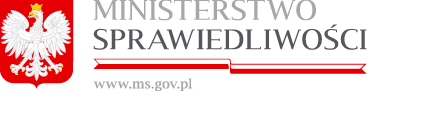 Załączniku do oferty na usługę wsparcia pracy powielarni na okres 12 miesięcy w Ministerstwie SprawiedliwościZałączniku do oferty na usługę wsparcia pracy powielarni na okres 12 miesięcy w Ministerstwie SprawiedliwościZałączniku do oferty na usługę wsparcia pracy powielarni na okres 12 miesięcy w Ministerstwie SprawiedliwościZałączniku do oferty na usługę wsparcia pracy powielarni na okres 12 miesięcy w Ministerstwie SprawiedliwościZałączniku do oferty na usługę wsparcia pracy powielarni na okres 12 miesięcy w Ministerstwie SprawiedliwościFormularz cenowyFormularz cenowyFormularz cenowyFormularz cenowyFormularz cenowyFormularz cenowyLPAsortyment (nazwa artykułu, rodzaj i typ urządzenia, dane techniczne itp.)Liczba sztuk Cena jednostkowa netto/
na miesiąc Cena jednostkowa brutto/ na miesiąc Łączna cena nettoŁączna cena bruttoUwagi1Usługa wsparcia pracy powielarni 12RazemSporządził (imię, nazwisko):Nazwa firmy:Adres firmy:kod pocztowy:strona  www firmy:tel. kontaktowy:e-mail kontaktowy:Nr NIP:Nr REGON: ……………………………………………………………………………………………………………………………………………………………….……………………………………………………………………………………………………………………………………………………………….……………………………………………………………………………………………………………………………………………………………….Podpis, pieczęć osoby uprawnionej do składania Podpis, pieczęć osoby uprawnionej do składania Podpis, pieczęć osoby uprawnionej do składania           oświadczeń woli w imieniu Wykonawcy          oświadczeń woli w imieniu Wykonawcy          oświadczeń woli w imieniu Wykonawcy